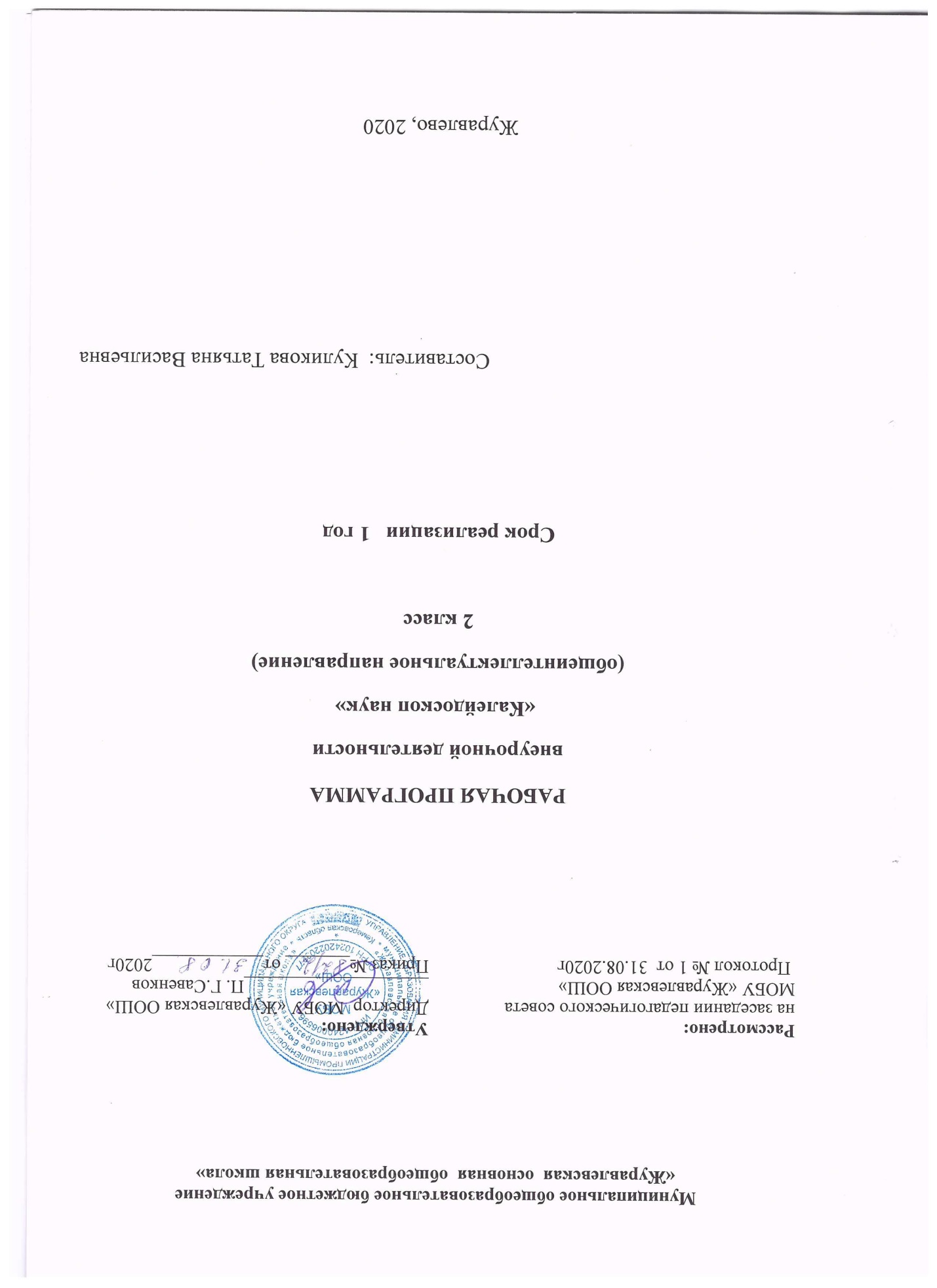 СодержаниеРезультаты освоения курса внеурочной деятельности Личностные результаты1) формирование основ российской гражданской идентичности, чувства гордости за свою Родину, российский народ и историю России, осознание своей этнической и национальной принадлежности; формирование ценностей многонационального российского общества; становление гуманистических и демократических ценностных ориентаций;2) формирование целостного, социально ориентированного взгляда на мир в его органичном единстве и разнообразии природы, народов, культур и религий;3) формирование уважительного отношения к иному мнению, истории и культуре других народов;4) овладение начальными навыками адаптации в динамично изменяющемся и развивающемся мире;5) принятие и освоение социальной роли обучающегося, развитие мотивов учебной деятельности и формирование личностного смысла учения;6) развитие самостоятельности и личной ответственности за свои поступки, в том числе в информационной деятельности, на основе представлений о нравственных нормах, социальной справедливости и свободе;7) формирование эстетических потребностей, ценностей и чувств;8) развитие этических чувств, доброжелательности и эмоционально-нравственной отзывчивости, понимания и сопереживания чувствам других людей;9) развитие навыков сотрудничества со взрослыми и сверстниками в разных социальных ситуациях, умения не создавать конфликтов и находить выходы из спорных ситуаций;10) формирование установки на безопасный, здоровый образ жизни, наличие мотивации к творческому труду, работе на результат, бережному отношению к материальным и духовным ценностям.Метапредметные  результаты 1) овладение способностью принимать и сохранять цели и задачи учебной деятельности, поиска средств ее осуществления;2) освоение способов решения проблем творческого и поискового характера;3) формирование умения планировать, контролировать и оценивать учебные действия в соответствии с поставленной задачей и условиями ее реализации; определять наиболее эффективные способы достижения результата;4) формирование умения понимать причины успеха/неуспеха учебной деятельности и способности конструктивно действовать даже в ситуациях неуспеха;5) освоение начальных форм познавательной и личностной рефлексии;6) использование знаково-символических средств представления информации для создания моделей изучаемых объектов и процессов, схем решения учебных и практических задач;7) активное использование речевых средств и средств информационных и коммуникационных технологий (далее - ИКТ) для решения коммуникативных и познавательных задач;8) использование различных способов поиска (в справочных источниках и открытом учебном информационном пространстве сети Интернет), сбора, обработки, анализа, организации, передачи и интерпретации информации в соответствии с коммуникативными и познавательными задачами и технологиями учебного предмета; в том числе умение вводить текст с помощью клавиатуры, фиксировать (записывать) в цифровой форме измеряемые величины и анализировать изображения, звуки, готовить свое выступление и выступать с аудио-, видео- и графическим сопровождением; соблюдать нормы информационной избирательности, этики и этикета;9) овладение навыками смыслового чтения текстов различных стилей и жанров в соответствии с целями и задачами; осознанно строить речевое высказывание в соответствии с задачами коммуникации и составлять тексты в устной и письменной формах;10) овладение логическими действиями сравнения, анализа, синтеза, обобщения, классификации по родовидовым признакам, установления аналогий и причинно-следственных связей, построения рассуждений, отнесения к известным понятиям;11) готовность слушать собеседника и вести диалог; готовность признавать возможность существования различных точек зрения и права каждого иметь свою; излагать свое мнение и аргументировать свою точку зрения и оценку событий;12) определение общей цели и путей ее достижения; умение договариваться о распределении функций и ролей в совместной деятельности; осуществлять взаимный контроль в совместной деятельности, адекватно оценивать собственное поведение и поведение окружающих;13) готовность конструктивно разрешать конфликты посредством учета интересов сторон и сотрудничества;14) овладение начальными сведениями о сущности и особенностях объектов, процессов и явлений действительности (природных, социальных, культурных, технических и др.) в соответствии с содержанием конкретного учебного предмета;15) овладение базовыми предметными и межпредметными понятиями, отражающими существенные связи и отношения между объектами и процессами;16) умение работать в материальной и информационной среде начального общего образования (в том числе с учебными моделями) в соответствии с содержанием конкретного учебного предмета; формирование начального уровня культуры пользования словарями в системе универсальных учебных действий. Содержание курса внеурочной деятельности с указанием форм организации видов деятельностиБлок «Математика»Умение выполнять арифметические действия с числами и числовыми выражениями. Выполнять устно сложение, вычитание, умножение и деление однозначных, двузначных и трехзначных чисел в случаях, сводимых к действиям в пределах 100 (в том числе с нулем и числом 1).Умение выполнять арифметические действия с числами и числовыми выражениями. Вычислять значение числового выражения (содержащего 2–3 арифметических действия, со скобками и без скобок).Использование начальных математических знаний для описания и объяснения окружающих предметов, процессов, явлений, для оценки количественных и пространственных отношений предметов, процессов, явлений. Решать арифметическим способом (в 1–2 действия) учебные задачи и задачи, связанные с повседневной жизнью.Использование начальных математических знаний для описания и объяснения окружающих предметов, процессов, явлений, для оценки количественных и пространственных отношений предметов, процессов, явлений. Читать, записывать и сравнивать величины (массу, время, длину, площадь, скорость), используя основные единицы измерения величин и соотношения между ними (килограмм – грамм; час – минута, минута – секунда; километр – метр, метр – дециметр, дециметр – сантиметр, метр – сантиметр);Умение исследовать, распознавать геометрические фигуры. Вычислять периметр треугольника, прямоугольника и квадрата, площадь прямоугольника и квадрата.Умение изображать геометрические фигуры. Выполнять построение геометрических фигур с заданными измерениями (отрезок, квадрат, прямоугольник) с помощью линейки, угольника.Умение работать с таблицами, схемами, графиками диаграммами. Читать несложные готовые таблицы.Умение работать с таблицами, схемами, графиками диаграммами, анализировать и интерпретировать данные.Сравнивать и обобщать информацию, представленную в строках и столбцах несложных таблиц и диаграмм.Умение выполнять арифметические действия с числами и числовыми выражениями. Выполнять письменно действия с многозначными числами (сложение, вычитание, умножение и деление на однозначное, двузначное числа в пределах 10 000) с использованием таблиц сложения и умножения чисел, алгоритмов письменных арифметических действий (в том числе деления с остатком).Умение решать текстовые задачи. Читать, записывать и сравнивать величины (массу, время, длину, площадь, скорость), используя основные единицы измерения величин и соотношения между ними (килограмм – грамм; час – минута, минута – секунда; километр – метр, метр – дециметр, дециметр – сантиметр, метр – сантиметр, решать задачи в 3–4 действияОвладение основами логического и алгоритмического мышления. Интерпретировать информацию, полученную при проведении несложных исследований (объяснять, сравнивать и обобщать данные, делать выводы и прогнозы).Интерпретировать информацию, полученную при проведении несложных исследований (объяснять, сравнивать и обобщать данные, делать выводы и прогнозы).Овладение основами пространственного воображения. Описывать взаимное расположение предметов в пространстве и на плоскости.Овладение основами логического и алгоритмического мышления.Блок «Русский язык».Умение писать текст под диктовку, соблюдая в практике письма изученные орфографические и пунктуационные нормы. Писать под диктовку тексты в соответствии с изученными правилами правописания; проверять предложенный текст, находить и исправлять орфографические <--пунктуационные ошибки / Осознавать место возможного возникновения орфографической ошибки; при работе над ошибками осознавать причины появления ошибки и определять способы действий, помогающие предотвратить ее в последующих письменных работа.Умение распознавать однородные члены предложения. Выделять предложения с однородными членами.Умение распознавать главные члены предложения. Находить главные и второстепенные (без деления на виды) члены предложения.Умение распознавать части речи. Распознавать грамматические признаки слов; с учетом совокупности выявленных признаков (что называет, на какие вопросы отвечает, как изменяется) относить слова к определенной группе основных частей речи.Умение распознавать правильную орфоэпическую норму. Соблюдать нормы русского литературного языка в собственной речи и оценивать соблюдение этих норм в речи собеседников (в объеме представленного в учебнике материала).Умение классифицировать согласные звуки и давать им характеристику.Умение распознавать основную мысль текста при его письменном предъявлении; адекватно формулировать основную мысль в письменной форме, соблюдая нормы построения предложения и словоупотребления. Определять тему и главную мысль текста.Умение составлять план прочитанного текста (адекватно воспроизводить прочитанный текст с заданной степенью свернутости) в письменной форме, соблюдая нормы построения предложения и словоупотребления. Делить тексты на смысловые части, составлять план текста.Умение строить речевое высказывание заданной структуры (вопросительное предложение) в письменной форме по содержанию прочитанного текста. Задавать вопросы по содержанию текста и отвечать на них, подтверждая ответ примерами из текста.Умение распознавать значение слова; адекватно формулировать значение слова в письменной форме, соблюдая нормы построения предложения и словоупотребления. Определять значение слова по тексту .Умение подбирать к слову близкие по значению слова. Подбирать синонимы для устранения повторов в тексте.Умение классифицировать слова по составу. Находить в словах с однозначно выделяемыми морфемами окончание, корень, приставку, суффикс.Умение распознавать имена существительные в предложении, распознавать грамматические признаки имени существительного. Распознавать грамматические признаки слов, с учетом совокупности  выявленных признаков относить слова к определенной группе основных частей речи . Проводить морфологический разбор имен существительных по предложенному в учебнике алгоритму; оценивать правильность проведения морфологического разбора; находить в тексте предлоги с именами существительными, к которым они относятся.Умение распознавать имена прилагательные в предложении, распознавать грамматические признаки совокупности выявленных признаков относить слова к определенной группе основных частей речи / имени прилагательного. Проводить морфологический разбор имен прилагательных по предложенному в учебнике алгоритму, оценивать правильность проведения морфологического разбора.Умение распознавать глаголы в предложении. Распознавать грамматические признаки слов, с учетом совокупности выявленных признаков относить слова к определенной группе основных частей речи.Умение на основе данной информации и собственного жизненного опыта обучающихся определять конкретную жизненную ситуацию для адекватной интерпретации данной информации, соблюдая при письме изученные орфографические и пунктуационные нормы. Интерпретация содержащейся в тексте информацииБлок «Окружающий мир».Овладение начальными сведениями о сущности и особенностях объектов, процессов и явлений действительности (природных, социальных, культурных, технических и др.); использование различных способов анализа, передачи информации в соответствии с познавательными задачами; в том числе умение анализировать изображения. Узнавать изученные объекты и явления живой и неживой природы; использовать знаковосимволические средства для решения задач.Использование различных способов анализа, организации, передачи и интерпретации информации в соответствии с познавательными задачами; освоение доступных способов изучения природы. Использовать знаковосимволические средства для решения задач; понимать информацию, представленную разными способами: словесно, в виде таблицы, схемы.Овладение начальными сведениями о сущности и особенностях объектов, процессов и явлений действительности (природных, социальных, культурных, технических и др.);овладение логическими действиями анализа, синтеза, обобщения, классификации по родовидовым признакам. Использовать готовые модели (глобус, карту, план)для объяснения явлений или описания свойств объектов; обнаруживать простейшие взаимосвязи между живой и неживой природой, взаимосвязи в живой природе.Освоение элементарных норм здоровьесберегающего поведения в природной и социальной среде. Понимать необходимость здорового образа жизни, соблюдения правил безопасного поведения; использовать знания о строении и функционировании организма человека для сохранения и укрепления своего здоровья.Овладение начальными сведениями о сущности и особенностях объектов, процессов и явлений действительности; умение анализировать изображения. узнавать изученные объекты и явления живой и неживой природы; использовать знаковосимволические средства, в том числе модели, для решения задач.Освоение доступных способов изучения природы (наблюдение, измерение, опыт); овладение логическими действиями сравнения, анализа, синтеза, установления аналогий и причинно- следственных связей, построения рассуждений; осознанно строить речевое высказываниев соответствии с задачами коммуникации. Вычленять содержащиеся в тексте основные события; сравнивать между собой объекты, описанные в тексте, выделяя 2-3 существенных признака;проводить несложные наблюдения в окружающей среде и ставить опыты, используя простейшее лабораторное оборудование;создавать и преобразовывать модели и схемы для решения задач.Освоение элементарных правил нравственного поведения в мире природы и людей; использование знаково-символических средств представления информации для создания моделей изучаемых объектов и процессов; осознанно строить речевое высказывание в соответствии с задачами коммуникации.Использовать знаковосимволические средства, в том числе модели, для решения задач.выполнять правила безопасного поведения в доме, на улице, природной средеОвладение начальными сведениями о сущности и особенностях объектов, процессов и явлений действительности (социальных); осознанно строить речевое высказывание в соответствии с задачами коммуникации. Оценивать характер взаимоотношений людей в различных социальных группах.Сформированность уважительного отношения к России, своей семье, культуре нашей страны, её современной жизни; готовность излагать свое мнение и аргументировать свою точку зрения; осознанно строить речевое высказывание в соответствии с задачами коммуникации.[Будут сформированы] основы гражданской идентичности, своей этнической принадлежности в форме осознания «Я» как члена семьи, представителя народа, гражданина России;осознавать свою неразрывную связь с окружающими социальными группами.Сформированность уважительного отношения к родному краю; осознанно строить речевое высказывание в соответствии с задачами коммуникации.[Будут сформированы] основы гражданской идентичности, своей этнической принадлежности в форме осознания «Я» как члена семьи, представителя народа, гражданина России; описывать достопримечательности столицы и родного края.Формы организации: Презентации, конкурсы, викторины, видеофильмы, экскурсии, соревнования, игры, КВН, беседы, тренировочные упражнения, олимпиады, просмотр текстов, комплексная работа.Виды деятельности:  Участие в практических занятиях, конкурсах, беседах, экскурсиях, графические диктанты, работа со словарем, с картами, картинами, выполнение заданий в рабочих тетрадях.Тематическое планированиеРезультаты  освоения курса  внеурочной деятельности………………………   2   Содержание курса внеурочной деятельности с указанием форм организации и видов деятельности ……………………………………                                       4Тематическое планирование ………………………………………………...      8 	№/пТема занятияТема занятияТема занятияКоличество часовМатематикаМатематикаМатематикаМатематикаМатематика1Устные вычисления чисел.Устные вычисления чисел.Устные вычисления чисел.22Письменные вычисления чисел.Письменные вычисления чисел.Письменные вычисления чисел.23Вычисление значения числового выражения в 2-3 действияВычисление значения числового выражения в 2-3 действияВычисление значения числового выражения в 2-3 действия24Числа и величиныЧисла и величиныЧисла и величины2    5Чтение, запись, сравнение величинЧтение, запись, сравнение величинЧтение, запись, сравнение величин26Решение текстовых задачРешение текстовых задачРешение текстовых задач27Решение текстовых задачРешение текстовых задачРешение текстовых задач28Построение геометрических фигурПостроение геометрических фигурПостроение геометрических фигур29Вычисление периметра, площади геометрических фигурВычисление периметра, площади геометрических фигурВычисление периметра, площади геометрических фигур210Чтение таблиц, диаграммЧтение таблиц, диаграммЧтение таблиц, диаграмм211Сравнение и обобщение информацииСравнение и обобщение информацииСравнение и обобщение информации2                                        Русский язык                                        Русский язык                                        Русский язык12Звуки и буквы. Характеристика звуковЗвуки и буквы. Характеристика звуковЗвуки и буквы. Характеристика звуков213Состав слова. Разбор слов по составуСостав слова. Разбор слов по составуСостав слова. Разбор слов по составу214Правила правописания слов.Правила правописания слов.Правила правописания слов.215Письмо под диктовку в соответствии с правилами правописания слов.Письмо под диктовку в соответствии с правилами правописания слов.Письмо под диктовку в соответствии с правилами правописания слов.216Распознавание грамматических форм словРаспознавание грамматических форм словРаспознавание грамматических форм слов217Работа с текстом. Определение темы и главной мысли текста.Работа с текстом. Определение темы и главной мысли текста.Работа с текстом. Определение темы и главной мысли текста.218Деление  текста на смысловые части. Составление плана.Деление  текста на смысловые части. Составление плана.Деление  текста на смысловые части. Составление плана.219Подбор синонимов для устранения повторов в тексте.Подбор синонимов для устранения повторов в тексте.Подбор синонимов для устранения повторов в тексте.220Проверка предложенного текста.Проверка предложенного текста.Проверка предложенного текста.221Словосочетание. Предложение.Словосочетание. Предложение.Словосочетание. Предложение.222Главные и второстепенные члены предложения.Главные и второстепенные члены предложения.Главные и второстепенные члены предложения.2                                         Окружающий мир                                          Окружающий мир                                          Окружающий мир                                          Окружающий мир 23Определение предмета по фотографии. Использование этого предмета человеком.                 2                 2                 224Профессии людей. Определение представителя профессии по фотографии. Необходимые качества характера людям этой профессии.                 2                 2                 225Умение осознанно и произвольно строить речевое высказывание.                 2                 2                 226Определение по рисунку объектов, созданных природой.                 2                 2                 227Смена дня и ночи, времён года на Земле.                 2                 2                 228   Работа с таблицами.                 2                 2                 229Решение задач. Определение плана действий.Решение задач. Определение плана действий.                2                230Определение плана действий. Восстановление  последовательности событий.Определение плана действий. Восстановление  последовательности событий.                2                231Работа с картойРабота с картой                2                232Определение животных по рисунку. Территория обитания животных.Определение животных по рисунку. Территория обитания животных.                2                233Определение животных по рисунку. Территория обитания животных.Определение животных по рисунку. Территория обитания животных.                2                234Итоговое занятие. Человек и природа.Итоговое занятие. Человек и природа.                2                2                           Итого:                           Итого:                68                68